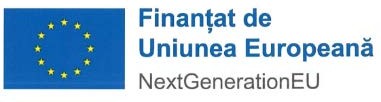 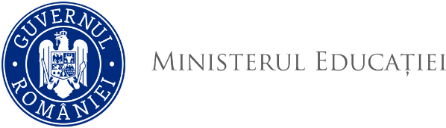 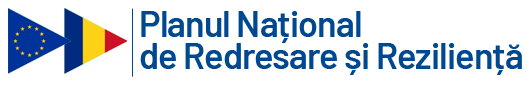 Anexa 1 la Anunțul de selecțieCERERE DE ÎNSCRIEREla procesul de recrutare și selecție experți, pentru posturile vacante -în afara organigramei organizației-conform anunțului de selecție pentru proiectul „PNRAS – SCOALA GIMNAZIALA NICULESTI”, proiect finanțat prin Programul Național de reducere a abandonului școlar — cod F-PNRAS-1-2022-3082.Partener 1: Inspectoratul Școlar Județean Dâmboviţapostul vizat   	Fiecare candidat își asumă responsabilitatea declarației disponibilității pentru perioada de angajare prevăzută în anunțul de selecție.Pagina 1 din 11.DATE PERSONALE1.DATE PERSONALENumePrenumeTelefonE-mail2. DISPONIBILITATE DE A EFECTUA DEPLASĂRI ÎN ȚARĂDa  Nu2. DISPONIBILITATE DE A EFECTUA DEPLASĂRI ÎN ȚARĂDa  Nu3. DISPONIBILITATESunt apt și disponibil să lucrez ca expert în perioadele menționate în declarația privind disponibilitatea (conform contractului care va fi semnat de părți)Da   Nu3. DISPONIBILITATESunt apt și disponibil să lucrez ca expert în perioadele menționate în declarația privind disponibilitatea (conform contractului care va fi semnat de părți)Da   NuData completăriiSemnătura